NORTHANTS   BASKETBALL   CLUB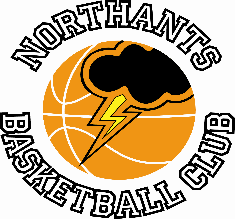 PRESS  RELEASEBoom time for BasketballRecent events would seem to indicate that the sport of basketball is set for another period of growth, certainly in the county of Northamptonshire. Over the summer months the Northants Basketball Club has received a large number of enquiries from prospective players and this interest was born out last week when well over 100 new boys and girls tried out for the ten teams the club will be running this season. This total was over the boys and girls already selected.Club President, John Collins was delighted with the turn out and attributed it to the popularity of the recently re-furbished Northampton Racecourse site plus the success of the England team in the Commonwealth Games 3 x 3 competition.Obviously the club can only accommodate a certain number of players in each team so a programme of Casual Sessions has been set which will be a combination of coaching and an Intra Group League. These sessions will be run by Corinne Douglas, Darjius Maldutis and George Adeseko Former player Adeseko is a new coach to the Club and another former player Whitney Bain has also joined the coaching staff and will coach the Under 15 Boys in the Youth Basketball League. Over the summer former Northampton School for Boys physical education teacher, Pete Dewsnap has been working on the club’s Summer Programme and this season he will be in charge of the Under 13 Boys team who will also play in the YBL. The younger girls programme has been re-structured with Mark Spatcher taking th reigns of the Under 14 Girls team while Ellie Birch and Karen Goodrich will jointly run the Under 13 Girls Development Programme with the team playing in the newly formed YBL Under 13 Girls competition. A large number of players have offered their services as Young Leaders and they will act as assistant coaches with the younger teams.Two of last season’s coaches, Steven Matthews and David Young have left the Club while Zac Kitchen who was due to coach this season’s Under 12 Boys has gained promotion at work at will be unable to commit to the programme. John Collins will take his place while Emma Salisbury will look after the “Storm” Under 11 group.After careful consideration it was decided to start the 2022 / 2023 programme last Saturday despite the death of the Queen and 65 under 9 boys and girls showed up for the “Budding Ballers” and “Junior “Ballers” sessions. At the start of each session the young players were asked to think about her late majesty before activities began. A large number of boys and girls have signed up for the programme but there are still a few places available, and any parent interested in enrolling their child should contact the club at the following email address: northantsbasketballclub@hotamail.co.ukFor further information on this Press Release contact:John Collins on 07801 533 151